                                                                                                                               ( Β.ΚΥΡΑΝΑ )ΕΠΙΛΟΓΗ ΤΡΥΒΛΙΩΝ ΚΑΙ ΑΡΙΘΜΗΣΗ ΑΠΟΙΚΙΩΝΗ μικροβιολογική ανάλυση ενός δείγματος τελειώνει με την καταμέτρηση των σχηματιζόμενων αποικιών στα τρυβλία και τον υπολογισμό του μικροβιακού φορτίου του αρχικού δείγματος του τροφίμου. Επιλέγονται τρυβλία με 30 – 300 αποικίες το καθένα, οι οποίες και μετρούνται. Ο αριθμός των αποικιών πολλαπλασιαζόμενος επι το αντίστροφο του συντελεστή αραίωσης ( η ίδια δύναμη του 10 με θετικό όμως εκθέτη) δίνει τον αριθμό των μικροβίων σε 1ml δείγματος. Ο αριθμός αυτός είναι το μέτρο των βιολογικών μονάδων ικανών να σχηματίσουν αποικίες (colony forming units).Παράδειγμα: Σε τρυβλίο (από την αραίωση ^(-4) μετρήθηκαν 65 αποικίες.Υπολογισμός: 65Χ10000=650000=6,5Χ105 cfu/ml αρχικού δείγματος.ΠΡΟΣΟΧΗ!Στην πράξη, κατά την εκτέλεση της εξέτασης, ενοφθαλμίζεται διπλή σειρά τρυβλίων και η έκφραση των αποτελεσμάτων γίνεται με την εφαρμογή του ακόλουθου μαθηματικού τύπου:Ν= Σc/ V.(n1 + 0,1. n2). d   όπου:Σc= το άθροισμα των αποικιών σε όλα τα μετρούμενα τρυβλίαV= ο όγκος του ενοφθαλμίσματος, εντός των τρυβλίωνn1= ο αριθμός των τρυβλίων που ανήκουν στη μικρότερη αραίωση, από τις μετρήσειςn2= αριθμός τρυβλίων που ανήκουν στη μεγαλύτερη αραίωσηd= βαθμός της μικρότερης αραίωσης, από τις δύο χρησιμοποιούμενες, για την έκφραση του αποτελέσματοςΠαράδειγμα: αριθμός αποικιών στην αραίωση ^(-2) : 270 και 250                         αριθμός αποικιών στην αραίωση ^(-3) : 35 και 30Ν=270+250+35+30 /1.( 2+0,1.2).0,01=585/0,022=26590=2,7Χ104  cfu/ml ΑΣΚΗΣΗΚατά την ανάλυση ενός τροφίμου βρήκατε τα εξής αποτελέσματα:  1)	Αραίωση 10-1             360 και 345 αποικίες  2)        Αραίωση 10-2             150 και 168 αποικίες  3)        Αραίωση 10-3               50 και    45 αποικίες  4)	Αραίωση 10-4                 3 και       5 αποικίες  Ποιό είναι το μικροβιακό φορτίο του αρχικού δείγματος;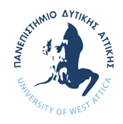 ΠΑΝΕΠΙΣΤΗΜΙΟ ΔΥΤΙΚΗΣ ΑΤΤΙΚΗΣΣΧΟΛΗ ΕΠΙΣΤΗΜΩΝ ΤΡΟΦΙΜΩΝΤΜΗΜΑ ΕΠΙΣΤΗΜΗΣ & ΤΕΧΝΟΛΟΓΙΑΣ ΤΡΟΦΙΜΩΝΕΡΓΑΣΤΗΡΙΟ ΜΙΚΡΟΒΙΟΛΟΓΙΑΣ ΤΡΟΦΙΜΩΝ ΚΑΙ ΜΙΚΡΟΒΙΟΛΟΓΙΚΗΣ ΑΝΑΛΥΣΗΣ